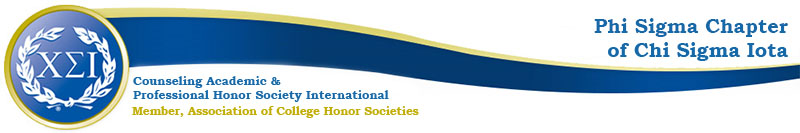 Phi Sigma Chapter Meeting AgendaNovember 8, 20224:30pmhttps://uncp.webex.com/meet/nicole.stargellWelcome!President: Eliza BurgessVice President: Whitney ScottSecretary/Treasurer: Darcentia Turnerco-CFA: Dr. Ashley Smithco-CFA: Dr. Nicole StargellInternational Electives- https://www.csi-net.org/page/Elections_2022 President-Elect: Julia WhisenhuntTreasurer: Matt Glowiak or John HarrichandChapter vote: Whisenhunt & HarrichandFall ProjectsPDA WorkshopsField Placement- Drs. Friedrich & Simon-10/25 @ 4:30Testing and Licensure- Dr. Stargell- 11/15 @4:30Trans 101-Messi Frye & Angelica Hernandez-11/16 @4:00Spring PDAsPoster Session PrepEB-Private Practice Group Models and Contracts BD-CRM: https://www.traumaresourceinstitute.com/crm How long?Certificate?  Would do longer if there is a certificateLook at Monday or Thursday when not classOr, Friday Evening/ Saturday MorningWebinar formatGHW Counseling WorkshopConfirmed Duffy SpeakerWednesday March 15th TshirtsDesign Contest with student artUNCP C&M design for us, potentially with a student vote if we get 2 or 3 Sell Phi Sigma T-shirts Trans Awareness Week 11/13/22-11/20/22 Clothing Rack in the Counseling CoveSpring ProjectsInduction2020 Graduates’ ReceptionOn campusOffer cords for CSI membersCap/Gown?Email them to put feelers outAlumni listserv-poll the spring & fall 2020 grads General alumni receptionNear May?Spring Meetings: February, March, April1st or 2nd Tuesday @4:30?Next Meeting: 